§82-A.  Enforcement of licensing1.  Authority.  In addition to any authority a law enforcement officer has to enforce the laws, a law enforcement officer may, subject to subsections 2 and 4, enforce this Title or the rules adopted pursuant to this Title against violations that may result in an administrative sanction against a licensee or the licensee's agents or employees.[PL 2005, c. 139, §4 (NEW).]2.  Commissioner.  The commissioner in consultation with the Commissioner of Public Safety or the Commissioner of Public Safety's designee may by agreement, with the consent and approval of the affected law enforcement agency, designate the law enforcement agency's officers to exercise the enforcement authority identified in subsection 1.[PL 2013, c. 368, Pt. V, §17 (AMD).]3.  Contract officers.  The commissioner in consultation with the Commissioner of Public Safety or the Commissioner of Public Safety's designee may appoint contract officers for the purpose of enforcing this Title and the rules adopted pursuant to this Title against specific violations that may result in an administrative sanction against a licensee, or the licensee's agents or employees.[PL 2013, c. 368, Pt. V, §17 (AMD).]4.  Limitation.  The commissioner in consultation with the Commissioner of Public Safety or the Commissioner of Public Safety's designee may limit the authority granted by this section to specific sections of this Title and rules adopted pursuant to those sections.[PL 2013, c. 368, Pt. V, §17 (AMD).]SECTION HISTORYPL 2005, c. 139, §4 (NEW). PL 2013, c. 368, Pt. V, §17 (AMD). The State of Maine claims a copyright in its codified statutes. If you intend to republish this material, we require that you include the following disclaimer in your publication:All copyrights and other rights to statutory text are reserved by the State of Maine. The text included in this publication reflects changes made through the First Regular and First Special Session of the 131st Maine Legislature and is current through November 1, 2023
                    . The text is subject to change without notice. It is a version that has not been officially certified by the Secretary of State. Refer to the Maine Revised Statutes Annotated and supplements for certified text.
                The Office of the Revisor of Statutes also requests that you send us one copy of any statutory publication you may produce. Our goal is not to restrict publishing activity, but to keep track of who is publishing what, to identify any needless duplication and to preserve the State's copyright rights.PLEASE NOTE: The Revisor's Office cannot perform research for or provide legal advice or interpretation of Maine law to the public. If you need legal assistance, please contact a qualified attorney.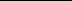 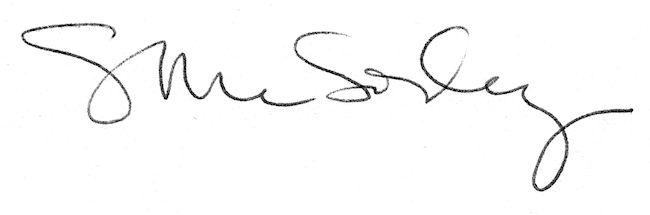 